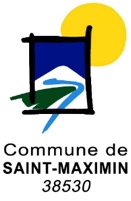 NOM DE L’ASSOCIATION : ……………………………………………………………………………………SIÈGE SOCIAL Adresse : ……………………………………………………………………………………- Numéro Siret de l’association : …………………………………………………………………….- Association déclarée loi 1901, déclaration préfecture (RNA) No : W…………………………………………….. Ne désire pas de subvention cette année Demande une subvention de ………………. € de soutien au fonctionnement de l’association Demande une subvention associée à la mise en œuvre d’un projet …………….. € (descriptif voir § 5 au verso)1/ CONSTITUTION de l’exécutifBureau :L’association a-t-elle un conseil d’administration (CA) :  oui	nonNombre de membres du CA : …………2/ ADHÉSIONSTarif de l’adhésion pour les habitants de Saint-Maximin : ………………………………€Tarif de l’adhésion pour les habitants des autres communes : …………………………€3/ ASSURANCEMontant du coût annuel de l’assurance de l’association ………………………………………. €Société d’assurance : …………………………………………………… No de police d’assurance …………………………4/ VOTRE ASSOCIATION PARTICIPE-T-ELLE À L’ANIMATION DU VILLAGE ?	 oui		 nonMerci de noter quel(s) événements elle a initié(s) ou au(x)quel(s) elle a participé en 2022 :-----5/ Le cas échéant, DESCRIPTIF DU PROJET JUSTIFIANT UNE DEMANDE DE SUBVENTION au titre de la mise en œuvre d’un projet (descriptif, calendrier, budget du projet…)6/ LISTE DES PIÈCES QUE VOUS DEVEZ JOINDRE À VOTRE DEMANDE Une attestation d’assurance 2023 intégrant le montant annuel Un bilan financier :–	année 2022 pour les associations ayant une comptabilité organisée en année civile ;–	saison 2021-2022 pour les associations ayant une comptabilité organisée en saisonnier. Un budget prévisionnel :–	année 2023 pour les associations ayant une comptabilité organisée en année civile ;–	saison 2022-2023 pour les associations ayant une comptabilité organisée en saisonnier.Et, en cas de première demande ou en cas de modification des statuts ou du compte bancaire : Un exemplaire des statuts en vigueur Un exemplaire du récépissé de déclaration en préfecture Un relevé d’identité bancaire au nom de l’associationENGAGEMENT du/de la PRÉSIDENT(E)Je soussigné(e) ……………………………………………………, président(e) de l’association, certifie sur l’honneur l’exactitude des renseignements portés sur la présente demande et m’engage, d’une part, à utiliser l’aide financière allouée conformément à sa destination prévisionnelle et, d’autre part, à mettre à disposition ou à fournir, sur demande de la collectivité, toute pièce justificative d’utilisation de cette aide.  Je m’engage également à transmettre par courrier (19 place Roger Durieux, Répidon, BP 22) ou par mél (mairie@stmaximin38.fr) une invitation, au maire ou à un de ses représentants, à participer aux assemblées générales.À ……………………………………     le ……………………………     Signature :ATTENTION : UN DOSSIER INCOMPLET ne sera pas étudié.FonctionNOMPrénomAdresse PostaleTéléphone(s)MélPrésident(e)Vice-présisdent(e)Trésorier(e)SecrétairePersonne ContactNombre TOTAL d’adhérent(e)sNombre TOTAL d’adhérent(e)s de SAINT-MAXIMINNombre d’adhérent(e)s de moins de 18 ansNombre d’adhérent(e)s de moins de 18 ans de SAINT-MAXIMIN(Joindre le descriptif de votre projet sur feuille libre si besoin)Cadre réservé à la communeRecevabilité de la demande ………………………………………….  oui                  nonMotif de la non-recevabilité : ………………………………………………………………………………………………………………………….